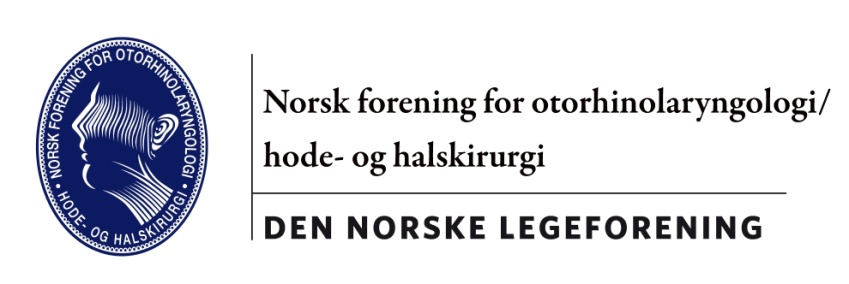 Oslo, 01.10.21Innkalling til årsmøteNorsk Forening for Otorhinolaryngologi, Hode- og HalskirurgiGrand Hotel, fredag 29. oktober 2021Saksliste:Godkjenning av innkalling og dagordenValg av ordstyrer, referent og to personer som signerer protokollMinneordÅrsberetning ved leder Harald MiljeteigBudsjett og regnskap ved kasserer Marit AustengTilleggskontingentValg av styre og utvalgRapport fra utvalgeneRapport fra spesialitetskomiteenRapport fra UEMS-representantKlinisk stipendDiplom til nye spesialisterEventueltRegnskap og budsjettInntekterBudsjett 2020Regnskap 2020Budsjett 2021Budsjett 2022Kontingentmidler DNLF380,000517,013380,000400,000Deltakarevgift Høstmøte1,050,00001,100,0001,100,000Inntekter Ultralyd kurs 0Utstillere høstmøte410,00044,000500,000500,000Sum driftsinntekter 1,840,000561,0131,980,0002,000,000Finansinntekter 35,00044,73940,00040,000Sum Inntekter1,875,000605,7522,020,0002,040,000UtgifterHøstmøtet1,300,00046,6831,400,0001,400,000Ultralydkurs/forskningmøte10,00020,00020,000Kontingenter40,00092,09140,00040,000Møtekostnad internasjonalt arbeid35,00037,08835,00035,000Møtekostnad styremøter/ congress140,00037,257140,000140,000Styrehonorar120,000105,000120,000120,000Stipend/ priser70,00019,75070,000120,000Arbeidsgiveravgift20,00014,80520,00020,000Revisjon24,00020,85024,00025,000Regnskap36,00036,85745,00045,000Gaver og diverse5,0002,5005,0005,000Kontorekvisita0000Bankgebyr15,0004,73315,00015,000Underskuddsgarantier000Arbeid med veileder50,00000Andre kostnader0-2,31700Utgifter finansAvrundingSum utgifter1,855,000425,2971,934,0001,985,000Over/underskudd20,000180,45586,00055,000